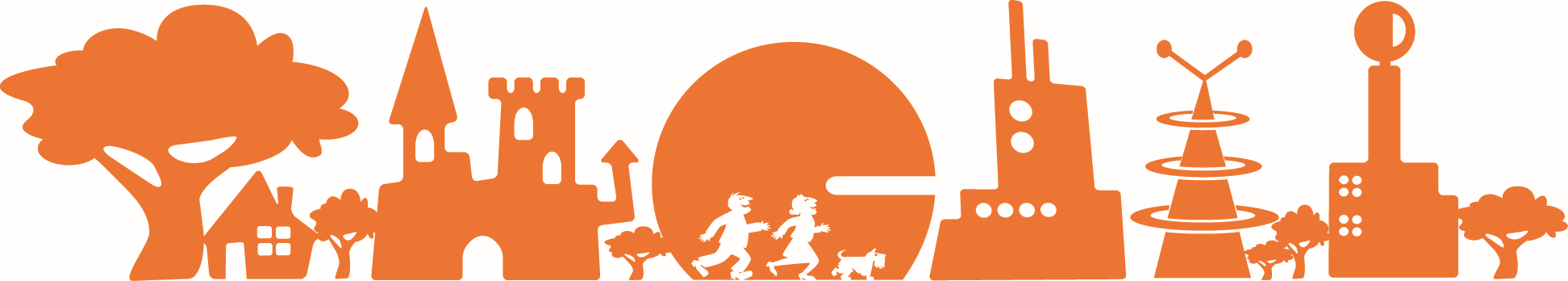 Future City finalen 3/5När: Torsdag 3/5 kl 11:30-16:30 Plats: Tekniska museet, Museivägen 7, Norra Djurgården, StockholmProgram: Kl 11:30 	Samlingen i receptionen på Tekniska museet12:00 	Inledning Lars Kriss och Elin Kebert 12:15 	Juryn presentation 12:30 	Deltävling 1: Bygg din framtidstad i Minecraft: 1.	Gottsundaskolan2.	Österbyskolan 3.	Viby Friskola12:50	Deltävling 2: Årets uppsats:1.	Ekholmsskolan 2.	Ljusterö skola3.	Viktor Rydberg Vasastan13:10	Deltävling 3: Årets modell:1.	Säbyskolan2.	Birkaskolan3.	Framtidskompassen13:30 	Deltävling 4: Årets Future City skola: 1.	Montessoriskolan Pärlan2.	Österbyskolan 3.	Viktor Rydberg Vasastan14:00 	Christopher Einarsson på Tekniska Museet som leder tipsrunda samt fika i museet. 15:00 	Alla åter på plats 15:05 	Innovationsminister Mikael Damberg15:20	Prisutdelning: Årets framtidstad i MinecraftÅrets uppsatsÅrets modellÅrets Future city 16:00	Alla tävlande upp på scenen för fotografering  16:30 	Slut på dagenKontaktpersoner: Elin Kebert, projektledare, elin.kebert@sverigesbyggindustrier.se +46 70 574 58 23Lars Kriss, moderator samt pressansvarig, Sveriges Byggindustrier, lars.kriss@sverigesbyggindustrier.se +46 76 142 8689Christopher Einarsson, christopher.einarsson@tekniskamuseet.se +46 8 450 57 20Hashtag: #futurecitynu